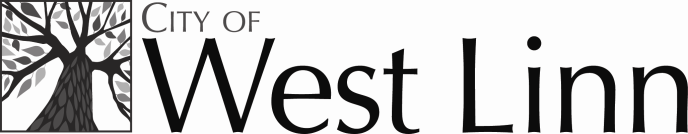                                                                                                                                                                                                               OR 97068                                                                                                                                                                                                   www.westlinnoregon.gov	Historic Code Amendments Technical Committee____________________________________________________________________________________________________________Tuesday, May 1, 20127:00 p.m. – Bolton Room (1st Floor)____________________________________________________________________________________________________________Code ComparisonCode OutlineConditional UsesAdjourn